Publicado en Alicante el 12/11/2018 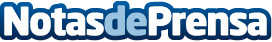 Los delitos vuelven a aumentar en 2018 según datos del Ministerio del InteriorEn España se han producido 1.025.000 delitos en lo que va de año, superando así la marca de 2015 y rompiendo la racha de positiva que había desde 2012Datos de contacto:VigiprotNota de prensa publicada en: https://www.notasdeprensa.es/los-delitos-vuelven-a-aumentar-en-2018-segun Categorias: Nacional Sociedad Valencia Seguros http://www.notasdeprensa.es